第四届全国有机场效应晶体管会议暨第二届柔性印刷光电材料与器件会议摘要模板（题目（黑体三号字））作者1, 作者2*(作者（楷体四号字，报告人请加下划线）中南大学物理与电子学院，长沙 410083 （地址和邮编为楷体小四号字，其中英文和数字为Times New Roman小四号字）          * Email: icfpoe@csu.edu.cn  (Times New Roman五号字)摘要：中文摘要正文请采用宋体五号字，其中英文和数字为Times New Roman五号字，摘要不得少于400字，摘要篇幅请控制在1页以内（包含图片和参考文献），投稿时请采用word模板进行投稿。参考文献（中文小五号宋体，其中英文和数字为Times New Roman小五号字）	Yanjing Zhang, Pei He, Meng Luo, Xiaowen Xu, Guozhang Dai and Junliang Yang, Highly stretchable polymer/silver nanowires composite sensor for human health monitoring. Nano Research, 2020, 13, 919-926.Zheng Cui: Printed Electronics-Materials, Technologies and Applications. Singapore: Higher Education Press, 2016.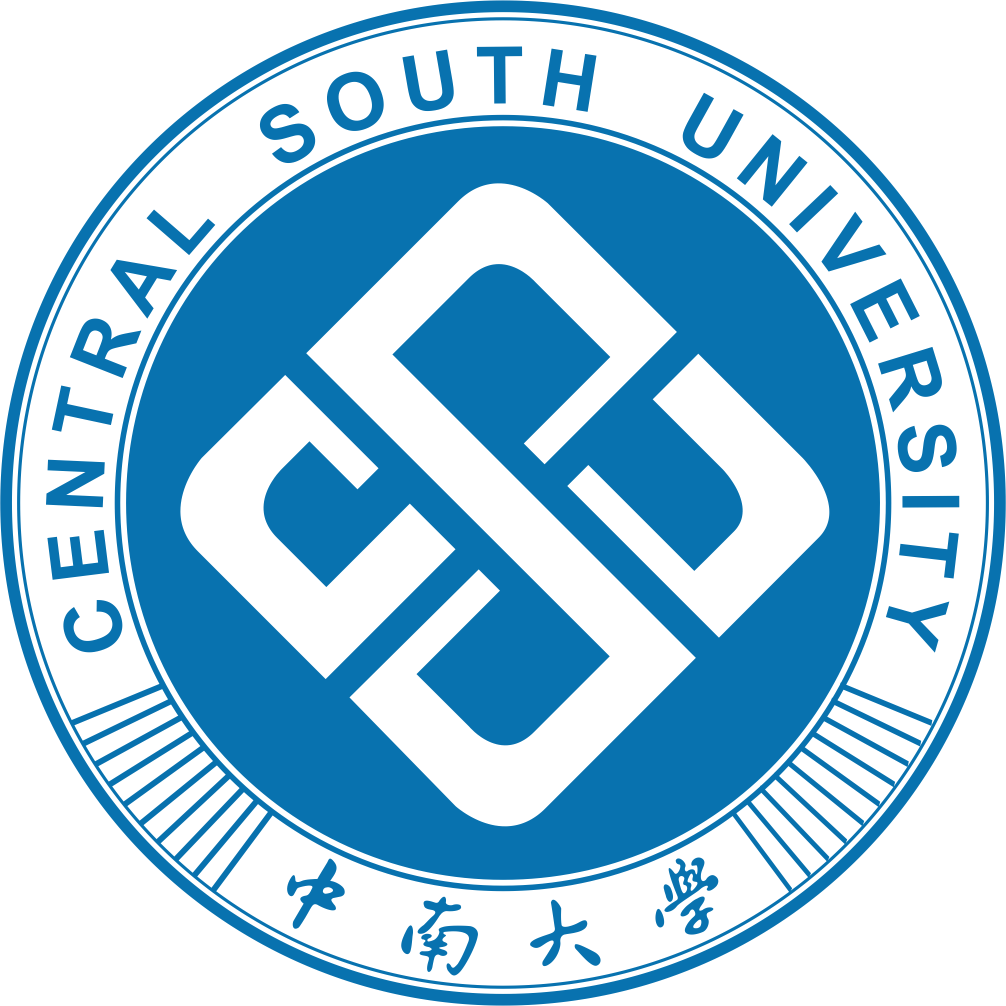 图 1 中南大学logo